DOMOWA HODOWLA KRYSZTAŁÓWZamiast kwiatków na Twoim parapecie możesz wyhodować… kryształowy naszyjnik. Tak, to możliwe! W tym eksperymencie doniczkę wymień na słoik, a nasiona – na sól. Gotowy do założenia domowej plantacji kryształów?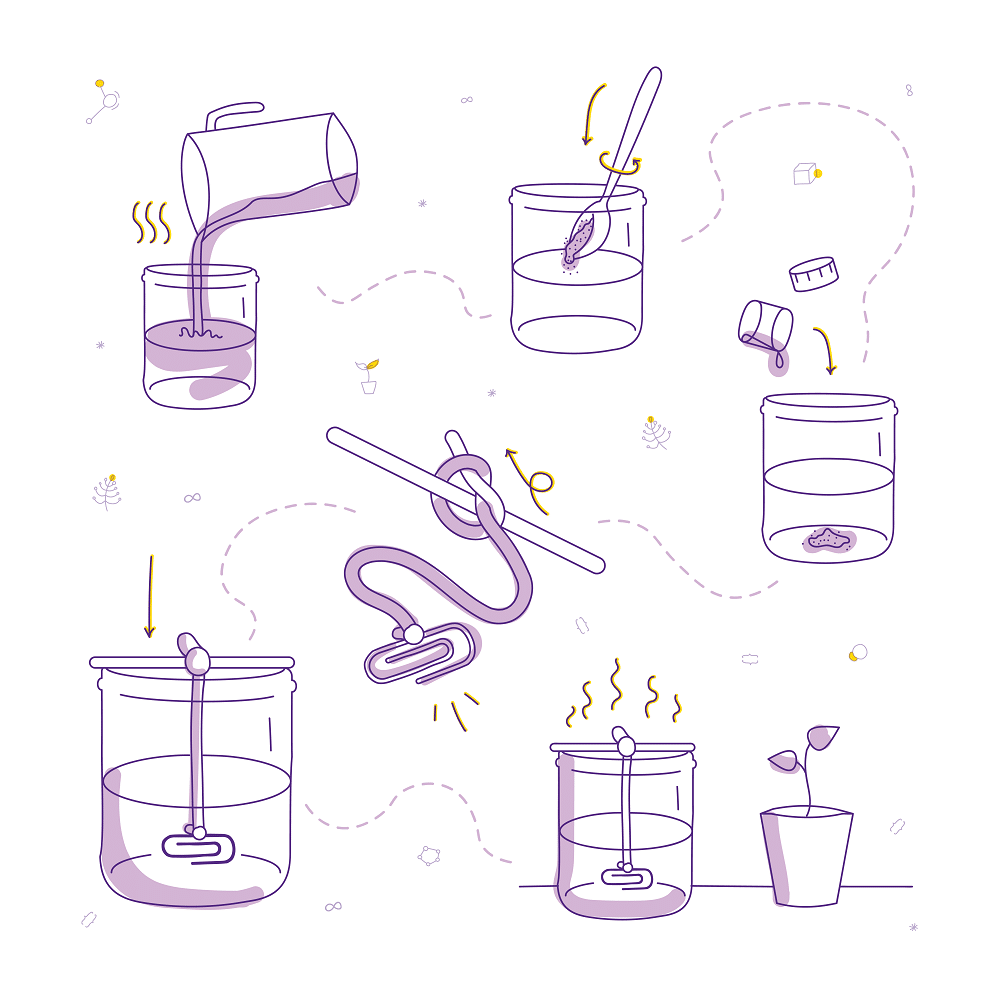 Przygotuj:słoiksól kuchenna (kamienna)patyczekkosmata nitkaciepła wodałyżkaspinacz do papierubarwnik (opcjonalnie)Instrukcja:Wlej do słoika ciepłą wodę do połowy objętości.Wsyp kilka łyżek soli i mieszaj, tak, aby sól rozpuściła się w wodzie.Dodawaj sól, dopóki woda nie nasyci się nią. Gdy pomimo mieszania sól nie będzie się już rozpuszczać, wtedy przestań ją dodawać. Możesz dodać barwnik.Na środku patyczka zawiąż nitkę z przywiązanym obciążnikiem, np. spinaczem.Połóż patyczek na krawędzi słoika, tak, aby sznurek był zanurzony w wodzie.Odstaw solankę w bezpieczne, suche miejsce, np. na parapet. Po kilku dniach na sznurku powinny pojawić się kryształy.Ciekawostka: Im dłużej będzie przebiegał proces parowania i krystalizacji, tym większe będą kryształy soli. Zatem rozważnie dobierz miejsce, w którym będzie stała hodowla, i uzbrój się w cierpliwość – im zimniejsze warunki, tym krystalizacja przebiega wolniej i kryształy są większe!
Do domowej hodowli kryształów możesz wykorzystać patyczek lub kartonik. 